В АДМИНИСТРАЦИИ КИЗИЛЮРТОВСКОГО РАЙОНА ОБСУДИЛИ УСЛОВИЯ ОБНОВЛЕНИЯ И МОДЕРНИЗАЦИИ СЕЛЬХОЗТЕХНИКИ3 марта глава Кизилюртовского района Рустам Татарханов встретился с заместителем генеральным директором АО «Дагагролизинг» РД Чамсудином Мутаевым для обсуждения условий обновления и модернизации сельхозтехники района.На встрече также присутствовали заместитель главы администрации района Магомедгаджи Кадиев и первый секретарь Кизилюртовского отделения КПРФ Идрис Идрисов.
На встрече было отмечено, что качественное развитие аграрной отрасли в районе по производству сельхозпродукции связано с внедрением современной сельхозтехники и оборудования.Мутаев подробно проинформировал присутствующих о том, что Правительство РД и «Минсельхозпрод» понимают значимость технической модернизации сельхозпредприятий республики, поэтому наращивают темпы поставок сельхозтехники для проведения полевых работ.Он также отметил, что в республиканском бюджете предусмотрены средства на субсидирование части затрат на приобретение сельхозтехники в лизинг, в размере до 50% от стоимости продукции, в том числе на уплату первоначального взноса.Заместитель главы администрации района Магомедгаджи Кадиев в свою очередь сообщил, что на сегодняшний день вся имеющаяся спецтехника в сельхозпредприятиях района давно износилась.В сезон уборки урожая местным аграриям приходится арендовать технику у частников по завышенной цене, а приобрести собственную пока не имеют возможности .Он отметил, что сельхозкомплексы района остро нуждаются в тракторах, в зерноуборочных комбайнах, самоходных косилках и в тюковых пресс-подборщиках.
Чамсудин Мутаев пояснил, что кизилюртовским аграриям необходимо воспользоваться мерами господдержки, так как это более выгодный и удобный вариант для обновления своей спецтехники.Он также посоветовал ускорить оформление заявок на поставку техники до 20 марта этого года, пока цены на них остаются прежними.
В завершении встречи, Рустам Багавдинович поблагодарил заместителя министра сельского хозяйства и продовольствия РД за приезд в Кизилюртовский район. Глава района сказал, что готов поддержать местных аграриев, а также пообещал принять все меры по созданию благоприятных условий для обновления парка сельскохозяйственных машин в районе.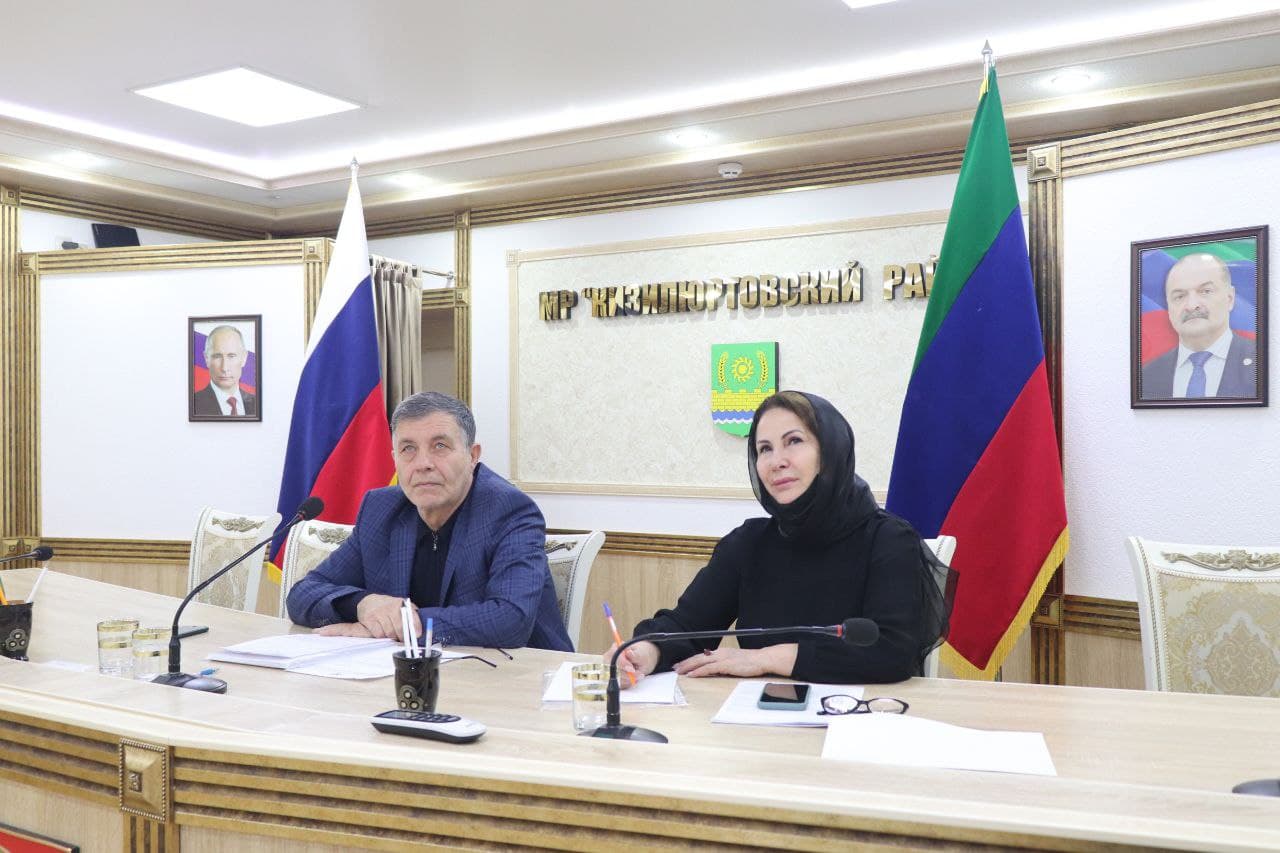 